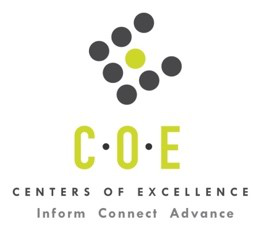 Digital Fabrication Technology OccupationsLabor Market Information ReportLaney CollegePrepared by the San Francisco Bay Center of Excellence for Labor Market ResearchJanuary 2021RecommendationBased on all available data, there appears to be an “undersupply” of Digital Fabrication Technology workers compared to the demand for this cluster of occupations in the Bay region and in the East Bay sub-region (Alameda, Contra Costa counties). There is a projected annual gap of about 527 students in the Bay region and 182 students in the East Bay Sub-Region.IntroductionThis report provides student outcomes data on employment and earnings for TOP 1099.00 - Other Fine and Applied Arts programs in the state and region. It is recommended that these data be reviewed to better understand how outcomes for students taking courses on this TOP code compare to potentially similar programs at colleges in the state and region, as well as to outcomes across all CTE programs at Laney College and in the region.This report profiles Digital Fabrication Technology Occupations in the 12 county Bay region and in the East Bay sub-region for a proposed new program at Laney College. Labor market information (LMI) is not available at the eight-digit SOC Code level for Potters, Manufacturing (51-9195.05), therefore, the data shown in Tables 1 and 2 is for Molders, Shapers, and Casters, Except Metal and Plastic (51-9195) (at the six digit SOC level) and likely overstates demand for Potters, Manufacturing. Tables 3, 4, 6, 9, 10 and 11 use job postings data from Burning Glass at the eight-digit SOC Code level for Potters, Manufacturing (51-9195.05).Craft Artists (27-1012): Create or reproduce hand-made objects for sale and exhibition using a variety of techniques, such as welding, weaving, pottery, and needlecraft.
  Entry-Level Educational Requirement: No formal educational credential
  Training Requirement: Long-term on-the-job training
  Percentage of Community College Award Holders or Some Postsecondary Coursework: 26%Artists and Related Workers, All Other (27-1019): All artists and related workers not listed separately.
  Entry-Level Educational Requirement: No formal educational credential
  Training Requirement: Long-term on-the-job training
  Percentage of Community College Award Holders or Some Postsecondary Coursework: 26%Commercial and Industrial Designers (27-1021): Develop and design manufactured products, such as cars, home appliances, and children’s toys. Combine artistic talent with research on product use, marketing, and materials to create the most functional and appealing product design.
  Entry-Level Educational Requirement: Bachelor’s degree
  Training Requirement: None
  Percentage of Community College Award Holders or Some Postsecondary Coursework: 24%Set and Exhibit Designers (27-1027): Design special exhibits and movie, television, and theater sets. May study scripts, confer with directors, and conduct research to determine appropriate architectural styles.
  Entry-Level Educational Requirement: Bachelor’s degree
  Training Requirement: None
  Percentage of Community College Award Holders or Some Postsecondary Coursework: 29%Molders, Shapers, and Casters, Except Metal and Plastic (51-9195): Mold, shape, form, cast, or carve products such as food products, figurines, tile, pipes, and candles consisting of clay, glass, plaster, concrete, stone, or combinations of materials.
  Entry-Level Educational Requirement: High school diploma or equivalent
  Training Requirement: Long-term on-the-job training
  Percentage of Community College Award Holders or Some Postsecondary Coursework: 30%Occupational DemandTable 1. Employment Outlook for Digital Fabrication Technology Occupations in Bay RegionBay Region includes: Alameda, Contra Costa, Marin, Monterey, Napa, San Benito, San Francisco, San Mateo, Santa Clara, Santa Cruz, Solano and Sonoma CountiesTable 2. Employment Outlook for Digital Fabrication Technology Occupations in East Bay Sub-regionEast Bay Sub-Region includes: Alameda, Contra Costa CountiesJob Postings in Bay Region and East Bay Sub-RegionTable 3. Number of Job Postings by Occupation for latest 12 months (Dec 2019-Nov 2020)Table 4a. Top Job Titles for Digital Fabrication Technology Occupations for latest 12 months (Dec 2019-Nov 2020) Bay RegionTable 4b. Top Job Titles for Digital Fabrication Technology Occupations for latest 12 months (Dec 2019-Nov 2020) East Bay Sub-RegionIndustry ConcentrationTable 5. Industries hiring Digital Fabrication Technology Workers in Bay RegionTable 6. Top Employers Posting Digital Fabrication Technology Occupations in Bay Region and East Bay Sub-Region (Dec 2019-Nov 2020)Educational SupplyThere is a one (1) community college in the Bay Region and East Bay sub-region issuing 1 award on average annually (last 3 years) on TOP 1099.00 - Other Fine and Applied Arts. There is a one (1) Other CTE Institution in the Bay region that issued three (3) awards on average annually (last 3 years) on this TOP code.Table 7a. Community College Awards on TOP 1099.00 - Other Fine and Applied Arts in Bay Region Note: The annual average for awards is 2016-17 to 2018-19.Table 7b. Other CTE Instituton Awards on TOP 1099.00 - Other Fine and Applied Arts in Bay RegionNote: The annual average for awards is 2016-17 to 2018-19.Gap AnalysisBased on the data included in this report, there is a large labor market gap in the Bay region with 531 annual openings for the Digital Fabrication Technology occupational cluster and 4 annual (3-year average) awards for an annual undersupply of 527 students. In the East Bay Sub-Region, there is also a gap with 183 annual openings and 1 annual (3-year average) award for an annual undersupply of 182 students.Student OutcomesTable 8. Four Employment Outcomes Metrics for Students Who Took Courses on TOP 1099.00 - Other Fine and Applied ArtsSkills, Certifications and EducationTable 9. Top Skills for Digital Fabrication Technology Occupations in Bay Region (Dec 2019-Nov 2020)Table 10. Certifications for Digital Fabrication Technology Occupations in Bay Region (Dec 2019-Nov 2020)Note: 98% of records have been excluded because they do not include a certification. As a result, the chart below may not be representative of the full sample.Table 11. Education Requirements for Digital Fabrication Technology Occupations in Bay Region Note: 53% of records have been excluded because they do not include a degree level. As a result, the chart below may not be representative of the full sample.MethodologyOccupations for this report were identified by use of skills listed in O*Net descriptions and job descriptions in Burning Glass. Labor demand data is sourced from Economic Modeling Specialists International (EMSI) occupation data and Burning Glass job postings data. Educational supply and student outcomes data is retrieved from multiple sources, including CTE Launchboard and CCCCO Data Mart.SourcesO*Net Online
Labor Insight/Jobs (Burning Glass)
Economic Modeling Specialists International (EMSI)
CTE LaunchBoard www.calpassplus.org/Launchboard/
Statewide CTE Outcomes Survey
Employment Development Department Unemployment Insurance Dataset
Living Insight Center for Community Economic Development
Chancellor’s Office MIS systemContactsFor more information, please contact:• Leila Jamoosian, Research Analyst, for Bay Area Community College Consortium (BACCC) and Centers of Excellence (CoE), leila@baccc.net• John Carrese, Director, San Francisco Bay Center of Excellence for Labor Market Research, jcarrese@ccsf.edu or (415) 267-6544Occupation2019 Jobs2024 Jobs5-yr Change5-yr % Change5-yr Total OpeningsAnnual Openings25% Hourly EarningMedian Hourly WageCraft Artists938952141%541108$ 3.69$ 10.72Artists and Related Workers, All Other299291-8-3%17234$ 9.12$ 17.05Commercial and Industrial Designers1,2541,286323%672134$ 28.38$ 38.49Set and Exhibit Designers1,5501,575252%820164$ 12.33$ 22.33Molders, Shapers, and Casters, Except Metal and Plastic77477510%45391$ 14.44$ 19.22Total4,8154,879641%2,658531$14.97$23.45Source: EMSI 2020.4Source: EMSI 2020.4Source: EMSI 2020.4Source: EMSI 2020.4Source: EMSI 2020.4Source: EMSI 2020.4Source: EMSI 2020.4Source: EMSI 2020.4Source: EMSI 2020.4Occupation2019 Jobs2024 Jobs5-yr Change5-yr % Change5-yr Total OpeningsAnnual Openings25% Hourly EarningMedian Hourly WageCraft Artists335345103%19840$ 3.84$ 11.38Artists and Related Workers, All Other7470-4-5%418$ 6.42$ 18.29Commercial and Industrial Designers456468123%24349$ 28.24$ 35.18Set and Exhibit Designers475496214%26353$ 12.19$ 21.84Molders, Shapers, and Casters, Except Metal and Plastic291288-3-1%16333$ 13.80$ 18.93Total1,6311,667362%908183$14.99$22.74Source: EMSI 2020.4Source: EMSI 2020.4Source: EMSI 2020.4Source: EMSI 2020.4Source: EMSI 2020.4Source: EMSI 2020.4Source: EMSI 2020.4Source: EMSI 2020.4Source: EMSI 2020.4OccupationBay RegionEast BayCommercial and Industrial Designers4,096320Set and Exhibit Designers325Craft Artists134Artists and Related Workers, All Other20Source: Burning GlassSource: Burning GlassSource: Burning GlassTitleBayTitleBayProduct Designer702Head Of Product Design28Senior Product Designer496Product Design Engineer23Lead Product Designer126Ux Product Designer21Product Engineer117Staff Product Engineer18Principal Product Designer63Product Designer, Growth18Product Design Lead45Associate Product Designer17Product Development Engineer42Product Development Technician16Senior Product Engineer38Senior Industrial Designer15Industrial Designer33Digital Product Designer15Source: Burning GlassSource: Burning GlassSource: Burning GlassSource: Burning GlassTitleEast BayTitle...East Bay...Product Designer41Head Of Product Design5Product Engineer22Senior Product Engineer - Sisw - Mg4Senior Product Designer16Senior Product Development Engineer4Senior Product Engineer8Principal Product Designer4Product Development Technician8Clinical Imaging Senior Scientist, Personalized Healthcare Phc4Ux Designer Product7Ski And Snowboard Expert3Scientist/Senior Scientist6Senior Scientist3Ux Product Designer5Senior Product Engineer Low Power Rtl - Sisw - Mg3Lead Product Designer5Rf Power Product Engineer3Source: Burning GlassSource: Burning GlassSource: Burning GlassSource: Burning GlassIndustry – 6 Digit NAICS (No. American Industry Classification) CodesJobs in Industry (2019)Jobs in Industry (2024)% Change (2019-24)% Occupation Group in Industry (2019)Independent Artists, Writers, and Performers5735933%12%Graphic Design Services567548-3%12%Interior Design Services4885166%10%Electronic Computer Manufacturing1071135%2%Other Specialized Design Services1011075%2%Corporate, Subsidiary, and Regional Managing Offices10096-4%2%Theater Companies and Dinner Theaters96993%2%Musical Groups and Artists92931%2%Motion Picture and Video Production85916%2%Ready-Mix Concrete Manufacturing8684-2%2%Source: EMSI 2020.4Source: EMSI 2020.4Source: EMSI 2020.4Source: EMSI 2020.4Source: EMSI 2020.4EmployersBayEmployerEast BayApple Inc.130Lam Research Corporation18Facebook99Siemens14Intuit57University Of California Berkeley11Amazon40Delta Dental9Intel Corporation3210X Genomics5Salesforce30Sirius XM Radio4Vmware Incorporated26Risk Management Solutions4Nvidia Corporation25Red Oak Technologies4Uber24Launchdarkly4Western Digital23Workday, Inc3Wells Fargo22Veeva Systems3Cisco Systems Incorporated21Tranzeal, Inc3Lam Research Corporation20Sunpower Corporation3Cadence Design Systems Incorporated20Square3Source: Burning GlassSource: Burning GlassSource: Burning GlassSource: Burning GlassCollegeSubregionCertificate LowTotalBerkeley CityEast Bay11Total Bay Region11Source: Data MartSource: Data MartSource: Data MartSource: Data MartCollegeSubregionPostbaccalaureate certificateTotalCalifornia College of the ArtsMid-Peninsula33Total Bay Region33Source: Data MartSource: Data MartSource: Data MartSource: Data Mart2017-18Bay All CTE ProgramLaneyAll CTE ProgramState 1099.00Bay 1099.00East Bay 1099.00Laney 1099.00% Employed Four Quarters After Exit67%65%21%60%67%NAMedian Quarterly Earning Two Quarters After Exit$11,466$9,825$5,626$7,880$7,444NAMedian % Change in Earning31%28%27%30%NANA% of Students Earning a Living Wage53%47%25%NANANASource: Launchboard Pipeline (version available on August 2020)Source: Launchboard Pipeline (version available on August 2020)Source: Launchboard Pipeline (version available on August 2020)Source: Launchboard Pipeline (version available on August 2020)Source: Launchboard Pipeline (version available on August 2020)Source: Launchboard Pipeline (version available on August 2020)Source: Launchboard Pipeline (version available on August 2020)SkillPostingsSkillPostingsProduct Design1,796Adobe Illustrator397Visual Design1,196Information Architecture366Prototyping1,086Typesetting340Product Development1,032Design Thinking331Interaction Design1,005Experiments302User Research954Software as a Service (SaaS)302Process Design827Project Management275UX Wireframes747Python252Adobe Photoshop720Graphic Design248Product Management677JavaScript245Adobe Indesign446Data Analysis244User Interface (UI) Design445Business-to-Business225Adobe Acrobat409Human Computer Interaction221Adobe Creative Suite405Usability Testing221Source: Burning GlassSource: Burning GlassSource: Burning GlassSource: Burning GlassSkillPostingSkillPostingSecurity Clearance25American Society For Quality (ASQ) Certification3Driver's License17Six Sigma Black Belt Certification2Board Certified/Board Eligible12Architecture License2Certified ScrumMaster (CSM)8Six Sigma Green Belt Certification1Six Sigma Certification4Project Management Professional (PMP)1Data Center Design Consultant4Project Management Certification1Epic Certification3Program Management Professional (PgMP)1Electric Vehicle Technician (EVT)3Lean Six Sigma Certification1Certified Reliability Engineer3Leadership In Energy And Environmental Design (LEED) Certified1Certified Quality Engineer (CQE)3Geometric Dimensioning and Tolerancing Professional1Source: Burning GlassSource: Burning GlassSource: Burning GlassSource: Burning GlassEducation (minimum advertised)Latest 12 Mos. PostingsPercent 12 Mos. PostingsHigh school or vocational training432%Associate's degree111%Bachelor's degree1,66285%Master's degree1628%Doctoral degree834%Source: Burning GlassSource: Burning GlassSource: Burning Glass